Vol. 1  Advent and ChristmasVol. 2  Lent and EasterVol. 3  Ordinary Time, Weeks 1-17Vol. 4  Ordinary Time, Weeks 18-34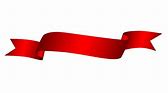 Proper of Seasons    The Ordinary of the Liturgy of the HoursCanticle of ZachariahCanticle of MaryPsalterWeek IWeek IIWek IIIWeek IVNight PrayerComplimentary PsalmodyProper of the SaintsCommonsOffice for the DeadAppendices